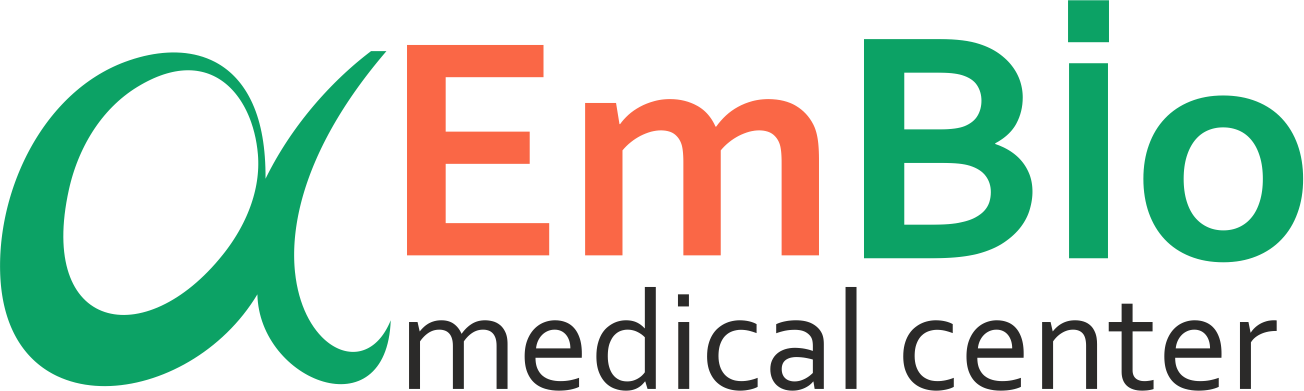 ПЕРЕЧЕНЬ ОБСЛЕДОВАНИЙДля оформления выписки в Министерство Здравоохранения Омский области для решения вопроса о проведении бюджетной программы ЭКО.ЖЕНЩИНАМУЖЧИНА	Всю интересующую Вас информацию Вы можете уточнить в медицинском центре ООО «Альфа-ЭмБио»т.95-55-63(61) , 8(913)-651-91-25№НАИМЕНОВАНИЕДЛЯ ЗАМЕТОК 1ВИЧ2Сифилис3Гепатит В4Гепатит С5Группа крови и резус фактор 6Клинический анализ крови +СОЭ7Гематокрит8Результаты медико-генетического     обследования (заключение врача-генетика) Кариотипирование                          9Биохимический анализ крови: глюкоза , общий белок , общий билирубин,креатинин , холестерин , мочевина , АСТ ,АЛТ10Коагулограмма: МНО , протромбиновый индекс , АЧТВ , фибриноген ,тромбиновое время , Антитромбин III , D-димер11Гормоны: ФСГ , ЛГ , АМГ , пролактин , тестостерон , АТ к ТПО , Т4 ,ТТГ , Е2 , Прогестерон12Исследование методом Фемофлор (скрининг ПЦР-12)13Посев на микрофлору отделяемого урогенитального тракта женщины с определением чувствительности к основному спектру антибиотиков14Исследование сыворотки крови методом ИФА 15ЦМВИ  Ig М,Ig G,индекс  авидности16ВПГ 1 и 2 типа  Ig М,Ig G,индекс  авидности17Краснуха  Ig М,Ig G,индекс  авидности18Токсоплазмоз  Ig М,Ig G,индекс  авидности19Мазок на флору20Общий анализ мочи21Цитологическое исследование шейки матки22Кольпоскопия23 ЭКГ 24 ФЛГ 25Исследование проходимости маточных труб26УЗИ органов малого таза27 УЗИ щитовидной железы 28 УЗИ молочных желез29 Консультация эндокринолога30 Консультация дермато венеролога /инфекциониста31 Консультация маммолога 32 Консультация терапевта33Личные данные:  - Контактный телефон, адрес  эл.почты,  - Паспорт - ксерокопия  - Полис ОМС - ксерокопия№НАИМЕНОВАНИЕДЛЯ ЗАМЕТОК 1ВИЧ2Сифилис3Гепатит В4Гепатит С5Результаты медико-генетического  обследования (заключение врача-генетика)  Кариотипирование                          6ПЦР анализ на ИППП :  -  Chlamydia trachomatis  -  Ureaplasma urealyticum  -  Mycoplasma genitalium  -   Herpes simplex virus (I , II)  -   Цитомегаловирус7Спермограмма8Мазок на флору9УЗИ предстательной железы и мошонки10Заключение уролога-андролога  